AUTHORISATION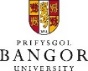 LF1:  REGISTRATION OF LASER EQUIPMENT CLASS 3R, 3B / 4LF1:  REGISTRATION OF LASER EQUIPMENT CLASS 3R, 3B / 4LF1:  REGISTRATION OF LASER EQUIPMENT CLASS 3R, 3B / 4LF1:  REGISTRATION OF LASER EQUIPMENT CLASS 3R, 3B / 4Project Supervisor to complete this Form and the Laser Survey Form for all Class 3R, 3B and 4 lasers and submit to the LSO for approval.  Project Supervisor to complete this Form and the Laser Survey Form for all Class 3R, 3B and 4 lasers and submit to the LSO for approval.  Project Supervisor to complete this Form and the Laser Survey Form for all Class 3R, 3B and 4 lasers and submit to the LSO for approval.  Project Supervisor to complete this Form and the Laser Survey Form for all Class 3R, 3B and 4 lasers and submit to the LSO for approval.  School / ServiceSchool / ServiceLaser MakeLaser MakeModelModelTypeSerial NoSerial NoClassPowerPowerWavelengthBuildingBuildingRoomProposer (Project Supervisor (or other) responsible for laser system)Proposer (Project Supervisor (or other) responsible for laser system)NameLaser a new acquisition? YES - complete A, NO – complete B (delete as appropriate)Laser a new acquisition? YES - complete A, NO – complete B (delete as appropriate)Laser a new acquisition? YES - complete A, NO – complete B (delete as appropriate)Laser a new acquisition? YES - complete A, NO – complete B (delete as appropriate)Laser a new acquisition? YES - complete A, NO – complete B (delete as appropriate)AAnticipated date of first use:Anticipated date of first use:Anticipated date of first use:Anticipated date of first use:AOutline work to be undertake and persons involved (UG, PG, PhD, Staff etc):Outline work to be undertake and persons involved (UG, PG, PhD, Staff etc):Outline work to be undertake and persons involved (UG, PG, PhD, Staff etc):Outline work to be undertake and persons involved (UG, PG, PhD, Staff etc):AFor Class 3R, 3B, 4 LASERS:For Class 3R, 3B, 4 LASERS:For Class 3R, 3B, 4 LASERS:For Class 3R, 3B, 4 LASERS:ALaser Survey attached (see over)YESNOIf NO explain:ARisk Assessment attachedYESNOIf NO explain:BDetail changes in use / status of the laserProject SupervisorProject SupervisorProject SupervisorProject SupervisorNameSignatureDateLaser Safety OfficerLaser Safety OfficerLaser Safety OfficerLaser Safety OfficerLaser Safety OfficerNameNameSignatureSignatureDateLF1: LASER SURVEY FORM - CLASS 3R, 3B / 4LF1: LASER SURVEY FORM - CLASS 3R, 3B / 4LF1: LASER SURVEY FORM - CLASS 3R, 3B / 4LF1: LASER SURVEY FORM - CLASS 3R, 3B / 4Project Supervisor to submit this Form with the Registration of Laser Equipment Form for all set ups involving Class 3R, 3B and 4 lasers before the laser is put into use for the first time and annually thereafter for all Class 3B / 4 lasers.  Project Supervisor to submit this Form with the Registration of Laser Equipment Form for all set ups involving Class 3R, 3B and 4 lasers before the laser is put into use for the first time and annually thereafter for all Class 3B / 4 lasers.  Project Supervisor to submit this Form with the Registration of Laser Equipment Form for all set ups involving Class 3R, 3B and 4 lasers before the laser is put into use for the first time and annually thereafter for all Class 3B / 4 lasers.  Project Supervisor to submit this Form with the Registration of Laser Equipment Form for all set ups involving Class 3R, 3B and 4 lasers before the laser is put into use for the first time and annually thereafter for all Class 3B / 4 lasers.  SchoolSchoolLocationMakeMakeModelTypeTypeSerial NoWavelengthWavelengthMax Power & ClassExperiment SummaryExperiment SummaryPrecautionsClass 1 / 1MClass 1CClass 2/2MClass 3RClass 3BClass 4Physical/Engineering ControlsDoor signage (standard warning symbol and including highest class of laser in use)Physical/Engineering ControlsEmission IndicatorPhysical/Engineering ControlsRemote InterlockPhysical/Engineering ControlsKey ControlPhysical/Engineering ControlsBeam ShutterPhysical/Engineering ControlsBeam StopPhysical/Engineering ControlsBeam Level (avoiding eye level if user seated or standing nearby)Physical/Engineering ControlsBeam Enclosure (interlocked enclosure, shielding, covers, flight tubes etc)Administrative ControlsOpen Beam Working – justified in Risk Assessment if not prevented via engineering controlsAdministrative ControlsLaser Labels (on equipment, close if device small)Administrative ControlsEye Protection (available, correct for lasers, stored correctly, undamaged, labelled)Administrative ControlsProtection Clothing (eg for skin)Administrative ControlsPaperwork (Risk Assessments, SOPs, MPE Calcs., High Risk Tasks covered (eg alignment)Administrative ControlsLaser Users Registered & Trained (recorded)Additional Controls (engineering / administrative)Additional Controls (engineering / administrative)Recommended ActionsRecommended ActionsCompleted bySignature